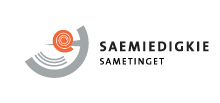 Vuesiehtibie preavan Statens kartverkeste biejjeste 18.03.2021 gusnie haastasåvva eatnemereservaaten åarjelsaemien nommem sjïehtesjidh.       Åbjørdalen saemien parallellenomme lea Diedtjienvuemie jïh naturreservat lea jååhkesjamme goh eatnemereservaate. Åarjelsaemien nomme sæjhta dan åvteste årrodh Diedtjienvuemien eatnemereservaate. Mijjieh tjaelemevuekiem juvnehtibie § 3 mietie sijjienommelaakesne jïh tjaelemevuekie lea sïejhme reaktatjaelemeprinsihpen mietie, § 4. Daate paragraafe aaj tjïerteste guktie baakoe voenges jeahtasåvva. Gaskesadtede jis naakede ij leah tjïelke. Heelsegh/Med hilsenTjaatsege lea elektrovneles jååhkesjamme jïh seedtesåvva vuelietjaalegapth/Dette dokumentet er elektronisk godkjent og sendes uten signatur.Påastesijjie/adresseTel: 78 47 40 00Postboks 3Org.nr: 974 760 3479735 Kárášjohka/Karasjoksamediggi@samediggi.noAamhtsreerije
saksbehandlerTel:Ij byøgk./ U.off.Aamhtese/sakmij vuesueht./VÅR REF.DIJ VUESIEHT./DERES REF.biejjie/DATO - 25.08.2022Åejviedåastoje / Hovedmottaker:Åejviedåastoje / Hovedmottaker:Kopiija / Kopi til:Lissietjaalege / Vedlegg: